Вариант 5Фамилия:__________________________________________________________Что показано на рисунке?_______________________________________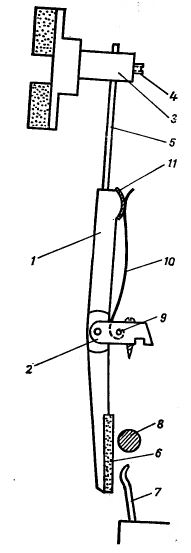          1.                                                                                                                                        2.                                                                                          3.                                                                                         4.                                                                                              5.                                                                                          6.         7.         8.         9.        10.        11.
                                                                                         